.Intro: 24 CountWALK, WALK, SCISSOR CROSS, STEP ¼ TURN, STEP ½ TURN, STEP ½ TURN WITH SWEEP, ANCHOR STEPSTRUT, HIPS ROLL ¼ TURN, KICK BALL CROSS, SCISSOR CROSS, STEP SIDE, CROSS SHUFFLEROCK STEP SIDE, BEHIND, SIDE,STEP ¼, OUT, CROSS, OUT, OUTOUT, HIPS ROLL, ROCK CROSS BACK, STEP SIDE, HITCH, STEP SIDE, HIP BUMP X2TAG: Wall 3 AND 6 - change ANCHOR STEP.And Restart danceWith Hope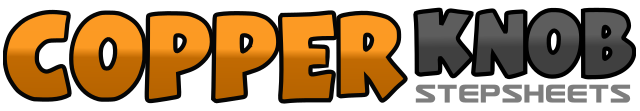 .......Count:32Wall:4Level:Novice WCS.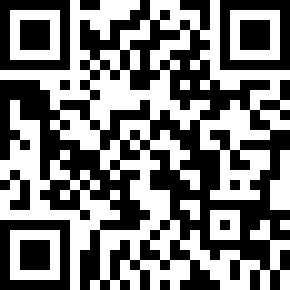 Choreographer:Amélie Jammart (BEL) - April 2021Amélie Jammart (BEL) - April 2021Amélie Jammart (BEL) - April 2021Amélie Jammart (BEL) - April 2021Amélie Jammart (BEL) - April 2021.Music:With Hope - Boris MotteWith Hope - Boris MotteWith Hope - Boris MotteWith Hope - Boris MotteWith Hope - Boris Motte........1RF Step R forward2LF Step L forward3RF Step side R&LF Step next to RF4RF Cross over LF5LF Step back ¼ turn (3:00)&RF Step forward ½ turn (9:00)6LF Step back ½ turn with sweep RF (3:00)7RF Step back&LF Step next to RF8RF Step next to LF9LF Point forward10LF Drop heel with ¼ turn hips roll left (6:00)11RF Kick forward&RF Step next to LF12LF Cross over RF13RF Step side R&LF Step next to RF14RF Cross over LF&LF Step side L15RF Cross over LF&LF Step side R16RF Cross over LF17LF Rock step side18RF Recover19LF Cross behind RF&RF Step side R20LF Step forward with ¼ turn (9:00)&RF Step out21LF Step out&RF Step next to LF22LF Cross over RF&RF Step out23LF Step out&RF Step next to LF24LF Cross over RF&RF Step side R25LF Step side L26L-R Hips roll27LF Rock cross over RF&RF Recover28LF Step side L29RF Hitch30RF Sept side R31LF Hips bump32LF Hips bump7RF Rock back&LF Recover8RF Touch next to LF